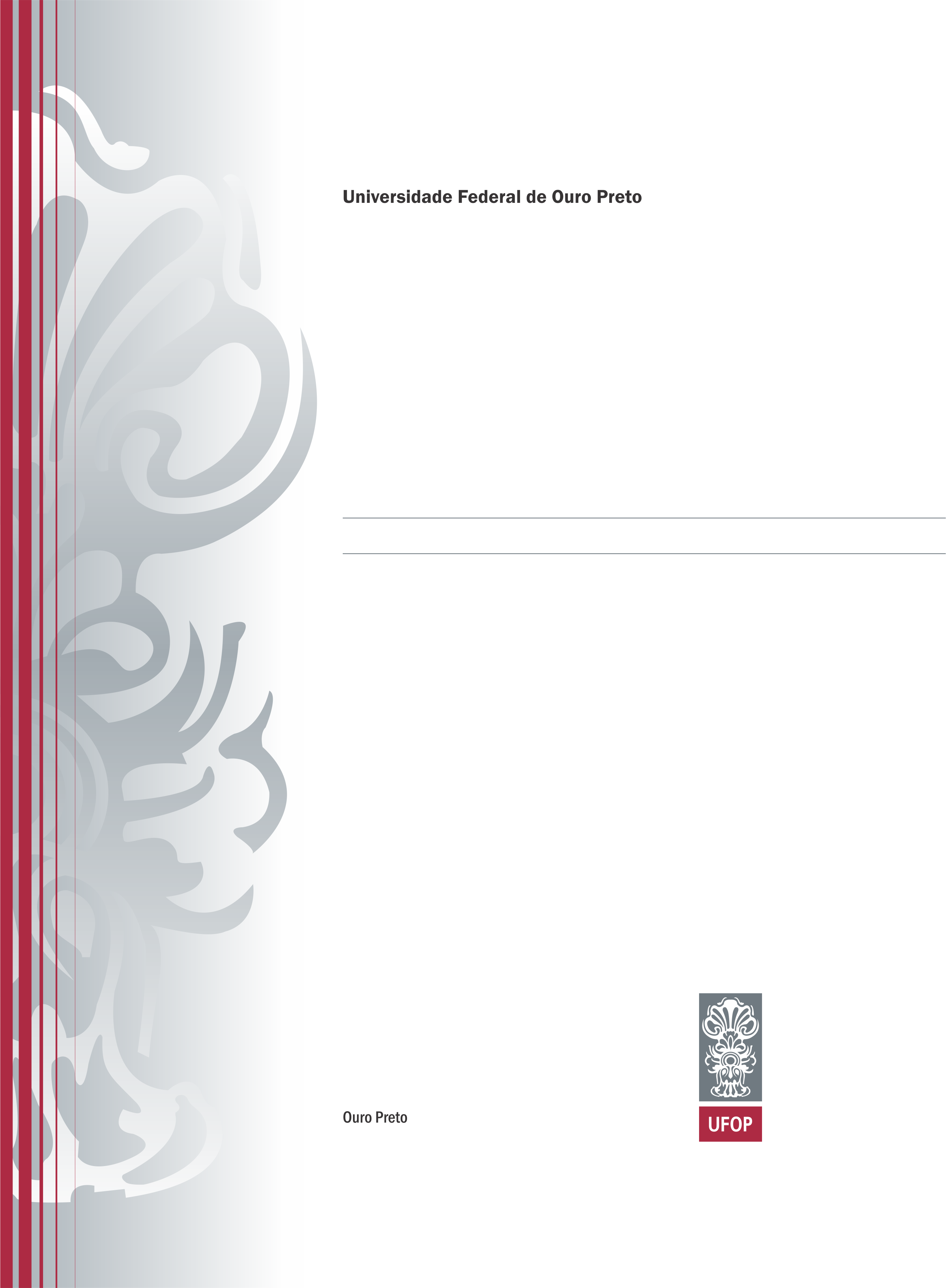 Nome do Aluno Dessa Forma Com Somente as Iniciais em Maiúsculo “Título da Trabalho Dessa Forma Com Somente as Iniciais em Maiúsculo e Entre Aspas”Qualificação apresentada ao Programa de Pós-Graduação em Sustentabilidade Socioeconômica Ambiental da Escola de Minas da Universidade Federal de Ouro Preto como parte dos requisitos para a obtenção do Grau de Mestre em Sustentabilidade Socioeconômica Ambiental.Área de Concentração: Políticas ......Orientador: Prof. Dr. Nome do OrientadorCoorientador: Prof. Dr. Nome dos Coorientadores se HouveremOuro Preto, julho de 2020.Universidade Federal de Ouro PretoMestrado em Sustentabilidade Socioeconômica Ambiental“Título do Trabalho”Nome do anuloQualificação realizada e aprovada com nota ____ , em xx de março de 2020, pela banca examinadora constituída pelos seguintes membros:_____________________________________________________________________________Prof. Dr. Hjoef HÇkpowkopUniversidade Federal de Ouro Preto_____________________________________________________________________________Prof. Dr. GOjdwwd HpjpoekpoUniversidade Federal de Ouro Preto_____________________________________________________________________________Prof. Dr. Hdjwiodje GjopwkoçdUniversidade Federal de Minas Gerais (Participação por videoconferência)RESUMOÉ a apresentação dos pontos relevantes de um documento. Os resumos devem ser apresentados, obrigatoriamente nessa ordem: na língua vernácula e em  língua estrangeira.Devem ser redigido em parágrafo único,  com verbo na voz ativa e na 3ª pessoa do singular, com frases de ordem direta, evitando-se explicações repetitivas, abreviaturas , siglas e fórmulas.Localização dos resumos: Precedem o texto: nas teses, dissertações, monografias e artigos de periódicos.Extensão recomendada aos resumos: Teses, dissertações e trabalhos de conclusão de curso 150 a 500 palavrasPalavras chave: De três a cinco termos ou palavras principais utilizados na pesquisa; separadas por ponto e vírgulas.ABSTRACTResumo em língua inglesa. Deve conter as mesmas informações e vir na página seguinte ao resumo na língua vernácula.Keywords: SUMÁRIO1 INTRODUÇÃO	152 OBJETIVOS	182.1 Objetivo Geral	182.2 Objetivos Específicos	18Item obrigatório.Apresentado após a folha de rosto. O sumário indica o conteúdo do documento, apresentando a organização do trabalho com a mesma ordem e grafia que aparecem no texto. Pode ser dividido em seções e subseções (estas devem ser alinhadas à esquerda).Não se deve utilizar pontuação ou algum outro tipo de sinalização para separar o título da numeração da seção, apenas espaço. (NBR 6027:2003)1 INTRODUÇÃOParte inicial do texto, na qual devem constar a delimitação do assunto tratado, a problematização, objetivos da pesquisa e outros elementos necessários para situar o tema do trabalho (NBR 1424:2005, p. 6).2 OBJETIVOS2.1 Objetivo Geral2.2 Objetivos Específicos3. REVISÃO BIBLIOGRÁFICA4 DESELVOVIMENTO4.1 Materiais 4.2 Procedimentos Experimentais / Metodologia 5 CRONOGRAMAREFERÊNCIAS BIBLIOGRÁFICAS 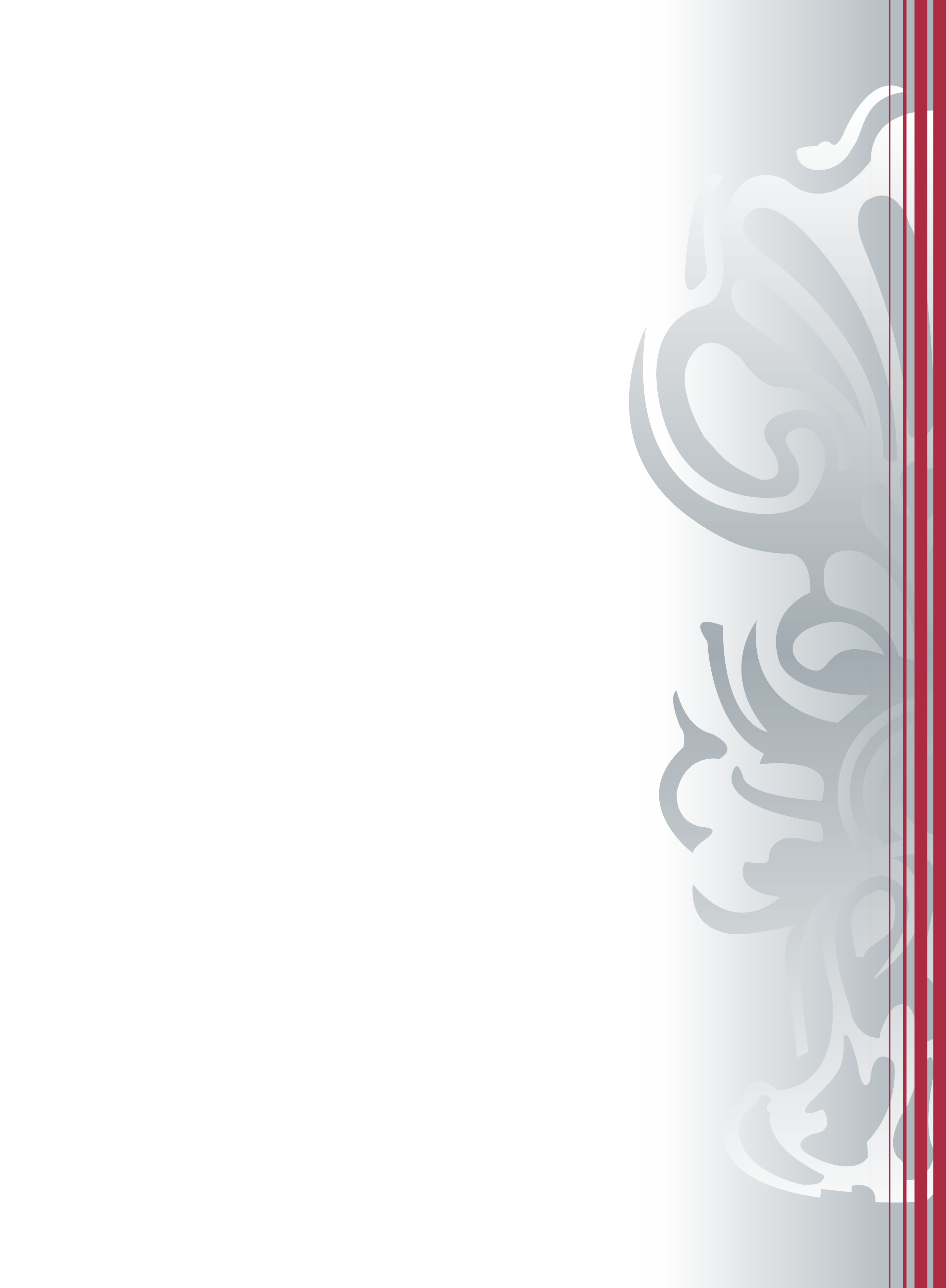 2020Escola de MinasPrograma de Pós-Graduação em Sustentabilidade Socioeconômica AmbientalPPGSSANome do(a) Autor(a)